Scoil Bhríde,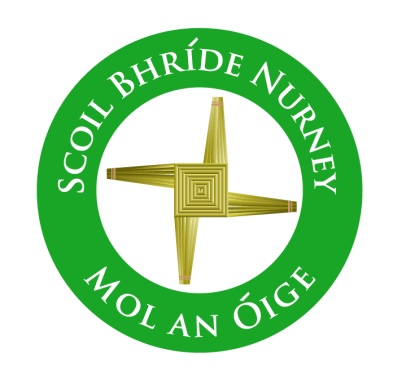 Nurney,County Kildare.Tel/Fax: (045)526767Email: sbnurney@gmail.com www.nurneyns.comRoll no: 16345A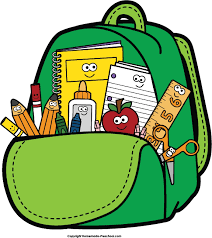 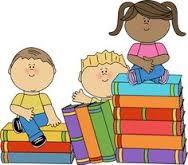 6th Class 2023 – 2024Book ListMaster your Maths 6 (Fallons)Master you Grammer 6 (Fallons)Ready to Write H1 (cursive) (EDCO)Starlight Combined Reading and Skills Book 6th Class (Folens)Busy at Maths 6 (Fallons)Caint is Comhrá 6 (Fallons)Léigh sa Bhaile F (Fallons)Small World History 6 (Fallons)Small World Geography and Science 6 (Fallons)‘Grow in Love’ text book 6th class (veritas)Thank you for your co-operation and looking forward to a great year ahead! 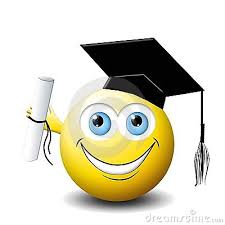 Class Teacher